ACTIVIDADES ESCOLARESLAS ACTIVIDADES COTIDIANAS DE LA ESC. APARTE DE CUBRIR EL CRONOGRAMA DE CLASES TAL COMO LO MARCA EL PROGRAMA,  LOS ALUMNOS APRENDEN A TOCAR LA FLAUTA DULCE, ACTIVIDAD QUE REALIZAN LOS ALUMNOS DE 3º A 6º GRADO,  DIRIGIDOS  POR EL PROFR. CARMELO GARCIA LUNA, REALIZAN OBRAS DE TEATRO. SON LAS ACTIVIDADES MAS RECIENTES. 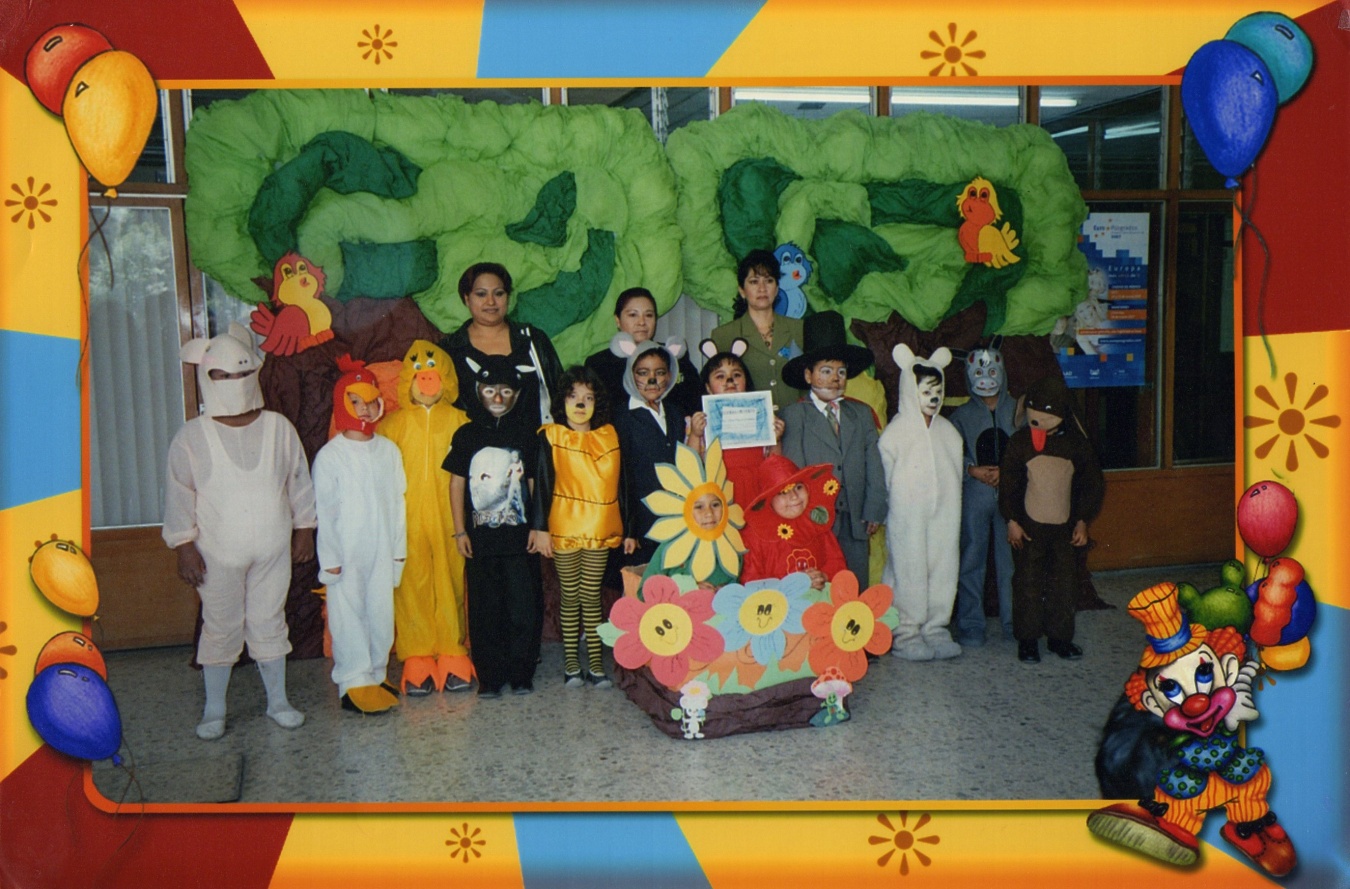 